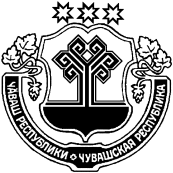          О внесении изменений в решение Собрания депутатов Михайловского сельского поселения Цивильского района Чувашской Республики от 02 марта  2015 года  №  34/02 «Об утверждении Положения о денежном содержании и материальном стимулировании лиц, замещающих муниципальные должности и должности муниципальной службы в органах местного самоуправления Михайловского сельского поселения Цивильского района»	В соответствии со ст. 134 Трудового Кодекса Российской Федерации, статьей Закона Чувашской Республики от 05.10.2007 № 62  «О муниципальной службе в Чувашской Республике»,  протеста  прокуратуры Цивильского района  от 23.06.2022 года № 03-01-2022Прдп368-22-20970017 Собрание депутатов Михайловского сельского поселения Цивильского района Чувашской Республики РЕШИЛО:       1. Внести в Положение о денежном содержании и материальном стимулировании лиц, замещающих муниципальные должности и должности муниципальной службы в органах местного самоуправления Михайловского сельского поселения Цивильского района, утвержденное решением Собрания депутатов Михайловского сельского поселения Цивильского района Чувашской Республики от 02.03.2015 г. № 34/02, (с внесенными изменениями  от  29.01.2018 г. № 31/02, от 01.11.2019 г. № 55/02, от 24.12.2019 г. № 58/02, от 25.09.2020 г. №01/09,  от 20.10.2020  г. № 03/03),  следующие изменения:        1) главу 1 дополнить пунктом 1.7 следующего содержания:      «1.7 Обеспечение повышения уровня реального содержания заработной платы включает индексацию заработной платы в связи с ростом потребительских цен на товары и услуги. Государственные органы, органы местного самоуправления, государственные и муниципальные учреждения производят индексацию заработной платы в порядке, установленном трудовым законодательством и иными нормативными правовыми актами, содержащими нормы трудового права, другие работодатели - в порядке, установленном коллективным договором, соглашениями, локальными нормативными актами.».      2. Настоящее решение вступает в силу после его официального опубликования (обнародования).Председатель Собрания депутатовМихайловского сельского поселения                                                             Ю.Л.Александров                                        ЧĂВАШ РЕСПУБЛИКИÇЕРПУ РАЙОНĚЧУВАШСКАЯ РЕСПУБЛИКАЦИВИЛЬСКИЙ  РАЙОНМИХАЙЛОВКА  ЯЛ ПОСЕЛЕНИЙĚНДЕПУТАТСЕН ПУХАВЕ                     ЙЫШАНУ2022 с. августан 17 -мĕшĕ  30/02- №Михайловка     ялěСОБРАНИЕ ДЕПУТАТОВМИХАЙЛОВСКОГО  СЕЛЬСКОГОПОСЕЛЕНИЯРЕШЕНИЕ   17 августа   2022 г. №  30/02деревня    Михайловка